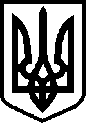 КРИВОРІЗЬКА ЗАГАЛЬНООСВІТНЯ ШКОЛА І-ІІІ СТУПЕНІВ №72 КРИВОРІЗЬКОЇ МІСЬКОЇ РАДИ ДНІПРОПЕТРОВСЬКОЇ ОБЛАСТІКод ЄДРПОУ 33416402  вул. Катеринівська, 8а, м. Кривий Ріг, Дніпропетровська область, 50071                                     тел. (0564)642515, e-mail kscola72@gmail.comН А К А З31.08.2017р. 								        №  Про затвердження персонального складуРади з профілактики правопорушень КЗШ № 72                                                                                                        у 2017-2018н.р.З метою забезпечення профілактики негативних проявів поведінки неповнолітніх, упередження проявів правопорушень та злочинності в учнівському середовищі, розв'язання проблеми профілактики бездоглядності дітей, створення належних умов для їх фізичного, інтелектуального й духовного розвитку та підвищення рівня організації змістовного дозвілля, НАКАЗУЮ:Затвердити персональний склад Ради з профілактики правопорушень КЗШ № 72:• голова ради, заступник директора з виховної роботи Коваль А.М.;• відповідальний секретар ради, педагог-організатор Салогуб В.М.;• члени Ради:практичний психолог Гаренко К.В.;соціальний педагог Степаненко Н.О.;класний керівник 3-б класу Жолобняк Л.В.;2. Відповідальному за оновлення шкільного сайту Федорову А.В. розмістити цей наказ на сайті КЗШ № 72.Директор КЗШ №72                                                                           В. НичипорукЗ наказом ознайомлені:                                                                      Наказ отримано:Гаренко К.В.                                                                                        Коваль А.М.Федоров А.В.Салогуб В.М.Степаненко Н.О.Жолобняк Л.В.